БЮДЖЕТ ДЛЯ ГРАЖДАН к проекту местного бюджета Балтайского муниципального района на 2023 год и на плановый период 2024 и 2025 годовОглавление1. Вводная часть	52. Основные характеристики местного бюджета Балтайского муниципального района	72.1 Основные приоритеты бюджетной и налоговой политики Балтайского муниципального района ………..………………………………………………. 7 3. Доходы местного бюджета Балтайского муниципального района	94. Расходы местного бюджета Балтайского муниципального района	124.1. Общие сведения 	124.2. Сведения о реализуемых муниципальных программах	154.3. Социальная сфера…………………………………………………………194.4 Межбюджетные отношения……………………………………………...214.5. Обслуживание муниципального долга 	225. Источники финансирования дефицита местного бюджета Балтайского муниципального района	236. Показатели социально-экономического прогноза………………………247. Контактная информация…………………………………………………29	Уважаемые жители и гости Балтайского района!	Обращаем Ваше внимание на то, что бюджет для граждан носит ознакомительный и осведомительный характер. Проект бюджета на 2023 год и на плановый период 2024 и 2025 годов утвержден решением Собрания депутатов Балтайского муниципального района после соблюдения всех процедур по рассмотрению и принятию проекта бюджета 14 ноября 2022 года. С решением Собрания депутатов Балтайского муниципального района «О проекте решения Собрания депутатов Балтайского муниципального района Саратовской области «О местном бюджете Балтайского муниципального района на 2023 год и на плановый период 2024 и 2025 годов» можно ознакомиться на официальном сайте http://adm-baltay.ru/finansovoe-upravlenie/proekt-mestnogo-byudzheta-baltajskogo-municzipalnogo-rajona-na-2023-god-i-na-planovyj-period-2024-2025-godov/           Финансовое управление Балтайского муниципального района представляет информационный ресурс «Бюджет для граждан», который размещается в информационно-телекоммуникационной сети «Интернет», включает подробные пояснения о местном бюджете Балтайского муниципального района и направлен на увеличение степени информированности граждан о проводимой в Балтайском районе бюджетной политике.	Представленная информация предназначена для широкого круга пользователей, и будет интересна и полезна как студентам, педагогам, врачам, молодым семьям, так и гражданским служащим, пенсионерам и другим категориям населения, так как местный бюджет затрагивает интересы каждого жителя Балтайского района. Мы постарались в доступной и понятной форме для граждан, показать основные показатели местного бюджета.         Бюджет играет центральную роль в экономике района и решении различных проблем в его развитии. Внимательное изучение бюджета дает представление о намерениях власти, ее политике, распределении ею финансовых ресурсов. Благодаря анализу бюджета можно установить, как распределяются денежные средства, расходуются ли они по назначению. Контроль за местным бюджетом особенно уместен, если иметь в виду, что он формируется за счет граждан и организаций. Эти средства изымаются в виде налогов, различных сборов и пошлин у физических и юридических лиц для проведения значимой для общества деятельности. Проверка фактического использования бюджетных средств - закономерный и обязательный процесс, особенно в условиях недостатка имеющихся резервов. Именно поэтому пришло время для опубликования простого и доступного для каждого гражданина анализа бюджета и бюджетных процессов. И мы надеемся, что данная презентация послужит обеспечению роста интереса граждан к вопросам использования бюджета. Ведь только при наличии у граждан чувства собственной причастности к бюджетному процессу и возможности высказать свое мнение можно рассчитывать на то, что население будет добросовестно участвовать как в формировании бюджета, так и его исполнении.Контактная информация Финансового Управления Балтайского муниципального районаАдрес: 412630, Саратовская область, Балтайский район, с. Балтай, ул. Ленина, д. 78, код (84592),2-24-80, 2-26-76ВВОДНАЯ ЧАСТЬДля повышения эффективности принимаемых решений, для обеспечения целевого использования бюджетных средств, при их выполнении, Балтайский муниципальный район обеспечивает прозрачность при распределении бюджетных средств через широкомасштабное информирование населения о бюджетном процессе. Информация о бюджете Балтайского муниципального района и утвержденных решениях Балтайского муниципального района о местном бюджете использована для создания данного информационного ресурса «Бюджет для граждан». Информация по бюджету подлежит размещению в сети Интернет в формате, обеспечивающем автоматическую обработку без предварительного изменения человеком в целях ее повторного использования (машиночитаемый формат), и может свободно использоваться в любых соответствующих действующему законодательству целях любыми лицами, в том числе с целью проведения независимых аналитических исследований. 	Местный бюджет Балтайского муниципального района формируется в соответствии с бюджетным законодательством Российской Федерации, основой которого является Бюджетный кодекс Российской Федерации.	Бюджетный кодекс Российской Федерации определяет общие принципы бюджетного законодательства Российской Федерации, организации и функционирования бюджетной системы, основы бюджетного процесса и межбюджетных отношений, основания и виды ответственности за нарушение бюджетного законодательства.      В частности, главы 20 Бюджетного Кодекса РФ «Основы составления проектов бюджетов» и 21 «Основы рассмотрения и утверждения бюджетов» определяют общие положения по бюджету, предельные сроки внесения проекта закона о бюджете на рассмотрение законодательного органа, документы и материалы, представляемые одновременно с проектом бюджета, порядок рассмотрения и утверждения проекта закона о бюджете.		Решение Собрания депутатов Балтайского муниципального района Саратовской области от 11.10.2016г. № 104 «Об утверждении Положения о бюджетном процессе в Балтайском муниципальном районе Саратовской области» устанавливает основы организации бюджетного процесса, и определяет порядок составления и рассмотрения проектов бюджета, утверждения и исполнения бюджета, а также осуществления контроля за их исполнением.	           	  Местный бюджет Балтайского муниципального района представляет собой форму образования и расходования денежных средств для финансового обеспечения задач и функций органов государственной власти Балтайского района. Таким образом, бюджет представляет собой те денежные средства, которые необходимы для реализации задач, стоящих перед органами управления (выплата заработной платы работникам бюджетной сферы; закупка оборудования, продуктов питания и медикаментов; развитие транспортной инфраструктуры, строительство дорог, школ, детских садов и т.д.).           Кто же собственно формирует бюджет? Рассмотрим схему.Рисунок 1. Схема формирования местного бюджета Балтайского муниципального района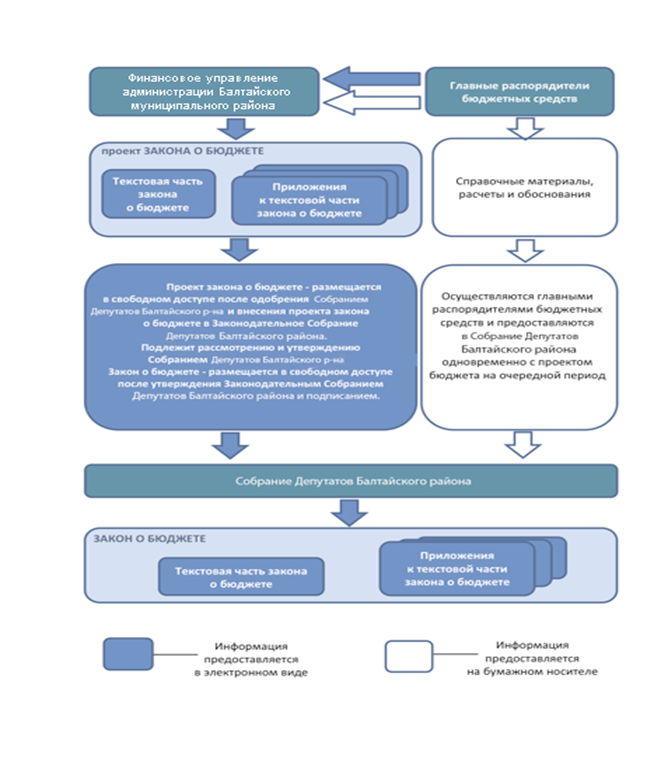 2. ОСНОВНЫЕ ХАРАКТЕРИСТИКИ МЕСТНОГО БЮДЖЕТА БАЛТАЙСКОГО МУНИЦИПАЛЬНОГО РАЙОНАТаблица 1. Основные характеристики местного бюджета Балтайского муниципального района2.1. Основные приоритеты бюджетной и налоговой политики Балтайского муниципального районаОсновные направления бюджетной и налоговой политики Балтайского муниципального района на 2023 год и плановый период 2024 и 2025 годов определены в соответствии с:          Бюджетным кодексом Российской Федерации (с учетом изменений, вступивших в силу с 1 января 2023 года);         указами Президента Российской Федерации от 7 мая 2012 года № 597 «О мероприятиях по реализации государственной социальной политики», от 1 июня 2012 года № 761 «О Национальной стратегии действий в интересах детей на 2012-2017 годы», 28 декабря 2012 года № 1688 «О некоторых мерах по реализации государственной политики в сфере защиты детей-сирот и детей, оставшихся без попечения родителей», 7 мая 2018 года № 204 «О национальных целях и стратегических задачах развития Российской Федерации на период до 2024 года» и 21 июля 2020 года № 474 «О национальных целях развития Российской Федерации на период до 2030 года»;- проектом областного закона «О областном бюджете на 2023 год и на плановый период 2024 и 2025 годов»; - Законом Саратовской области «О бюджетном процессе в Саратовской области», положением о бюджетном процессе в Балтайском муниципальном районе, утвержденным решением Собрания депутатов от 11.10.2016 года № 104 (в редакции решений от 03.12.2018 №325, от 20.05.2019 №373, от 18.05.2020 № 461).          Целью основных направлений бюджетной и налоговой политики является определение условий, используемых при составлении проекта бюджета Балтайского муниципального района Саратовской области на 2023 год и на плановый период 2024 и 2025 годов, основных подходов к его формированию и общего порядка разработки основных характеристик и прогнозируемых параметров до 2025 года, а также обеспечение прозрачности и открытости бюджетного планирования.  Основные направления бюджетной и налоговой политики являются основой для составления проекта бюджета Балтайского муниципального района Саратовской области на 2023 год и на плановый период 2024 и 2025 годов, а также для повышения качества бюджетного процесса, обеспечения рационального, эффективного и результативного расходования бюджетных средств.  Приоритеты налоговой политики Балтайского муниципального района направлены на организацию работы по увеличению поступлений налоговых и неналоговых доходов в бюджет.Бюджетная политика Балтайского муниципального района на 2023 год и на плановый период 2024 и 2025 годов нацелена на сохранение достигнутого уровня устойчивости бюджетной системы района при условии приоритетов расходов на реализацию муниципальных программ и будет направлена на решение следующих основных задач:     – безусловное исполнение действующих социально значимых обязательств;     – консолидация финансовых ресурсов на приоритетных направлениях государственной политики, в том числе на реализации задач, поставленных в Указе Президента Российской Федерации 7 мая 2018 года № 204 «О национальных целях и стратегических задачах развития Российской Федерации на период до 2025 года»;	– продолжение работы по реализации мероприятий по оздоровлению муниципальных финансов района;    – повышения эффективности казначейского и банковского сопровождения;    – продолжение совершенствования процессов муниципального управления, в том числе за счет передачи части неспецифических для них функций в подведомственные казенные учреждения;   – повышение качества предоставления муниципальных услуг за счет внедрения конкурентных способов организации оказания муниципальных услуг, в том числе на основании социального заказа;   – расширение применения принципов адресности и нуждаемости при предоставлении гражданам мер социальной поддержки;  – не увеличение дифференциации муниципальных образований района по уровню и темпам социально-экономического развития территорий.ДОХОДЫ МЕСТНОГО БЮДЖЕТА БАЛТАЙСКОГО МУНИЦИПАЛЬНОГО РАЙОНАТаблица 2. Составляющие доходной части местного бюджета Балтайского муниципального района       Доходы бюджета - поступающие в бюджет денежные средства в соответствии с законодательством РФ в распоряжение администрации Балтайского муниципального района.	К доходам бюджетов относятся налоговые доходы, неналоговые доходы и безвозмездные поступления.	Налоговые доходы формируются за счет налоговых отчислений, имеют законодательно (нормативно) установленные процентные отчисления от налогооблагаемой базы и распределение между бюджетами различного уровня.	Неналоговые доходы – формируются за счет неналоговых поступлений, к которым относятся: доходы от использования или продажи имущества, находящегося в муниципальной собственности, сдачи в аренду, штрафы и т.д.	Безвозмездные поступления в бюджете Балтайского района – это дотации, субсидии, субвенции из областного бюджета и иные межбюджетные трансферты.В случае перечисления безвозмездных поступлений от физических и юридических лиц, в том числе добровольных пожертвований, эти поступления также отражаются в доходной части бюджета по строке «Безвозмездные поступления».Таблица 3. Доходные источники местного бюджета Балтайского муниципального районаРисунок 2. Налоговые и неналоговые доходы Балтайского муниципального района            Более 50% общей суммы налоговых доходов составляют поступления налога на доходы физических лиц, которые продолжают оставаться основными доходными источниками бюджета Балтайского муниципального района.		    Кроме налоговых и неналоговых доходов, доходную часть бюджета Балтайского муниципального района составляют межбюджетные трансферты. 		    При формировании бюджета определяются основные задачи по выравниванию бюджетной обеспеченности муниципальных образований для решения вопросов местного значения, установленных законодательством, повышению бюджетной самостоятельности муниципальных образований, а также финансовому обеспечению в полном объеме переданных для исполнения органам местного самоуправления отдельных государственных полномочий Балтайского муниципального района.	    Безвозмездные поступления в бюджет Балтайского муниципального района от других бюджетов бюджетной системы РФ в 2023 году будут предоставляться в следующих формах:•	дотации бюджетам муниципальных районов (в том числе - дотации на выравнивание бюджетной обеспеченности, дотации на поддержку мер по обеспечению сбалансированности бюджетов);субвенции бюджетам муниципальных районов;субсидии бюджетам муниципальных районов;иные межбюджетные трансферты (в том числе – Межбюджетные трансферты, передаваемые бюджетам муниципальных районов из бюджетов поселений на осуществление части полномочий по решению вопросов местного значения в соответствии с заключенными соглашениями).Таблица 4. Безвозмездные поступления в бюджет Балтайского муниципального районатыс. руб.	Расчет объема и распределения дотаций на выравнивание бюджетной обеспеченности муниципальных образований осуществлялся в соответствии с единой методикой, утвержденной Законом Саратовской области от 16.01.2008 №4-ЗСО о межбюджетных трансфертах. В нем определяется методика распределения дотаций на выравнивание бюджетной обеспеченности муниципальных образований. 4. Расходы местного бюджета Балтайского муниципального района4.1. Общие сведенияРасходы бюджета – выплачиваемые из бюджета денежные средства, за исключением средств, являющихся источниками финансирования дефицита бюджета.Формирование расходов осуществляется в соответствии с расходными обязательствами, обусловленными установленным законодательством разграничением полномочий, исполнение которых должно происходить в очередном финансовом году за счет средств соответствующих бюджетов.Таблица 5. Расходы местного бюджетаБалтайского муниципального районатыс. руб.Рисунок 3. Расходы местного бюджета Балтайского муниципального района на 2023 год4.2 Сведения о реализуемых муниципальных программах Таблица 6. Перечень муниципальных программ местного бюджета Балтайского муниципального района и целевые показателиДанные программы имеют цель, задачи и показатели эффективности, которые отражают степень их достижения, то есть действия и бюджетные средства направлены на достижение заданного результата. 4.3. Социальная сфера  Бюджет Балтайского муниципального района на 2023 год имеет ярко социально-культурную сферу, которая составляет 230784,2 тыс. руб. или 78,1% в общей сумме расходов. Наиболее значимые объемы ассигнований предусмотрены по следующим направлениям:Образование –196832,6 тыс. руб. (66,6% в расходах бюджета)Культура –28081,0 тыс. руб. (9,5%)Социальная политика –3691,3 тыс. руб. (1,2%)Объемы безвозмездных поступлений в бюджете Балтайского района планируются в соответствии с тем, что предусматривается для Балтайского муниципального района в законе. Фактически бюджет Балтайского муниципального района – высоко - дотационный.Таблица 7. Расходы по отраслям социальной сферыБалтайского муниципального районатыс. руб.Рисунок 4. Расходы по отраслям социальной сферына 2023 годТаблица 8. Социально-значимые проекты, предусмотренные к финансированию за счет средств местного бюджета Балтайского муниципального района (прогнозно)  тыс. руб.4.4. Межбюджетные отношения	       Межбюджетные отношения Балтайского муниципального района составляют межбюджетные трансферты, о которых подробнее было рассказано в 3 части «Доходы Балтайского муниципального района» данного информационного ресурса «Бюджет для граждан». Они составляют доходную часть бюджета Балтайского муниципального района и состоят из субвенций, субсидий и дотаций.	       Кроме межбюджетных трансфертов, в Балтайском муниципальном районе имеются межбюджетные отношения между бюджетами 4 муниципальных образований (поселений), входящих в состав Балтайского муниципального района (Царевщинское МО, Большеозерское МО, Барнуковское МО и Балтайское МО).	       В таблице 9 указано распределение дотаций на выравнивание уровня бюджетной обеспеченности бюджетов поселений из бюджета Балтайского муниципального района.Таблица 9. Распределение дотации бюджетам поселений на выравнивание бюджетной обеспеченности бюджетов поселений из бюджета Балтайского муниципального района                В таблице 10 указано распределение дотаций за счет субвенции из областного бюджета Саратовской области, полученной местным бюджетом на исполнение отдельных полномочий органов местного самоуправления.Таблица 10. Распределение дотаций за счет субвенции из областного бюджета Саратовской области4.5. Обслуживание муниципального долгаМуниципальный долг по состоянию на 01 января 2023 года составляет 7400,0 тыс. руб.Таблица 11. Сведения об объеме муниципального долга Балтайского муниципального района                                                         (тыс. руб.)5. Источники финансирования дефицита местного бюджета Балтайского муниципального районаВ соответствии со статьей 92.1 Бюджетного Кодекса РФ дефицит местного бюджета не должен превышать 5 процентов утвержденного общего годового объема доходов местного бюджета без учета утвержденного объема безвозмездных поступлений и (или) поступлений налоговых доходов по дополнительным нормативам отчислений. В статье 96 Бюджетного Кодекса перечислены источники финансирования дефицита местного бюджета, которые в обязательном порядке и в полном объеме отражаются в бюджете.Состав источников финансирования дефицита местного бюджета соответствует положениям статьи 96 Бюджетного кодекса РФ.6. Показатели прогноза социально-экономического развития7. Контактная информацияФинансовое управление администрации Балтайского муниципального района Саратовской областиАдрес: 412630, Саратовская область, Балтайский район, с. Балтай, ул. Ленина,78, тел.: (845-92) 2-23-41, факс: (845-92) 2-26-76, е-mail: fo04baltay@yandex.ruОткрытый информационный ресурс, на котором размещается информация о бюджете Балтайского муниципального района: http://adm-baltay.ru/finansovoe-upravlenie/proekt-mestnogo-byudzheta-baltajskogo-municzipalnogo-rajona-na-2023-god-i-na-planovyj-period-2024-2025-godov/   График работы: с понедельника по пятницу с 8:00 до 16:15 часовОбеденный перерыв: с 12.00 до 13.00 часовВыходные дни: суббота, воскресенье.ДолжностьФамилияИмя ОтчествоРабочий телефонДомашний телефонНачальник управленияЛевахина Александра Ивановна2-24-808 927 151 80 41Заместитель начальника финансового управления, начальник отдела по организации и составлению местного бюджетаТугушева Галина Александровна2-26-76Начальник отдела бухгалтерского учета и отчетностиАныкина Лидия Викторовна2-23-41Начальник отдела предварительного контроля за расходованием бюджетных средств и средств от оказания платных услугБударина Елена Николаевна2-23-41Наименование2021 годотчеттыс. руб.2022 годоценкатыс. руб.2023 годтыс. руб.2024 годпрогнозтыс. руб.2025 годпрогнозтыс. руб.ВСЕГО ДОХОДОВ306 119,3373 401,4295 440,9245 905,2249 688,3Налоговые и неналоговые доходы60 778,387 693,950 159,051 909,253 799,4Безвозмездные поступления245 341,0285 707,5245 281,9193 996,0195 888,9ВСЕГО РАСХОДЫ309 412,6374 417,4295 440,9245 905,2249 688,3ДЕФИЦИТ (-) / ПРОФИЦИТ (+)- 3 293,3- 1 016,0---Источники внутреннего финансирования дефицита бюджета3 293,31 016,0---Наименование источников доходов2021 годотчеттыс. руб.2022 годоценкатыс. руб.2023 годтыс. руб.2024 годпрогнозтыс. руб.2025 годпрогнозтыс. руб.Налоговые и неналоговые доходы60 778,387 693,950 159,051 909,253 799,4Безвозмездные поступления245 341,0285 707,5245 281,9193 996,0195 888,9Итого доходов306 119,3373 401,4295 440,9245 905,2249 688,3Источники доходов2021 годотчеттыс. руб.2022 годоценкатыс. руб.2023 годтыс. руб.2024 годпрогнозтыс. руб.2025 годпрогнозтыс. руб.Налог на доходы физических лиц25 481,125 305,324 582,125 565,126 562,4Налоги на совокупный доход6 572,46 165,04081,04 244,04 409,5Государственная пошлина 734,2968,0764,0725,0722,0Акцизы по подакцизным товарам (продукции), производимым на территории РФ8 965,10000Доходы от использования имущества, находящегося в государственной и муниципальной собственности6 085,26 359,05 952,25 953,45 956,8Платежи при пользовании природными ресурсами25,9104,455,755,755,7Доходы от продажи материальных и нематериальных активов1 592,037 648,42 515,02 515,02 515,0Штрафы, санкции, возмещение ущерба339,240,140,000Прочие неналоговые доходы00000Налоговые и неналоговые доходы60 778,387 693,950 159,051 909,253 799,4Наименование2021 год отчет 2022 год оценка 2023 год 2024 год прогноз 2025 год прогноз Дотации бюджетам субъектов Российской Федерации и муниципальных образований64 081,576 763,876 846,752 571,454 360,4Субсидии бюджетам субъектов Российской Федерации и муниципальных образований (межбюджетные субсидии)22 883,329 716,415 832,200Субвенции бюджетам субъектов Российской Федерации и муниципальных образований139 953,5170 572,6140 210,2140 299,6140 403,5Иные межбюджетные трансферты18 422,78 654,712 392,81 125,01 125,0КодНаименованиеИсполнено
за 2021 годОценка2022 год2023 год2024 год прогноз2025 год прогноз123 4 5 6 70100Общегосударственные вопросы39 059,251 029,338 098,435 492,435 492,40102Функционирование высшего должностного лица субъекта Российской Федерации и муниципального образования1 997,0 3 199,31 928,61 928,61 928,60104Функционирование Правительства РФ, высших исполнительных органов государственной власти субъектов Российской Федерации, местных администраций17 037,319 079,216 928,716 928,716 928,70105Судебная система2,212,4---0106Обеспечение деятельности финансовых, налоговых и таможенных органов и органов финансового (финансово-бюджетного) надзора6 763,49 139,58 496,85 890,85 890,80111Резервные фонды -90,0100,0100,0100,00113Другие общегосударственные вопросы13 259,3195 08,910 644,310 644,310 644,30300Национальная безопасность и правоохранительная деятельность1 988,32 782,03 120,00,00,00309Защита населения и территории от последствий чрезвычайных ситуаций природного и техногенного характера, гражданская оборона1 978,32 772,03 120,0--0314Другие вопросы в области национальной безопасности и правоохранительной деятельности10,010,0 - - -0400Национальная экономика17 792,515 185,912 276,412 958,413 685,40405Сельское хозяйство и рыболовство76,059,352,452,452,40409Дорожное хозяйство (дорожные фонды)17 229,314 412,312 169,012 851,0 13578,00412Другие вопросы в области национальной экономики487,2714,355,055,055,00500Жилищно-коммунальное хозяйство -600,010 000,0 - -0502Коммунальное хозяйство -600,010 000,0 - -0700Образование207 792,1253 548,4196 832,6173 049,3176 001,50701Дошкольное образование41 050,545 797,136 984,029 693,532 645,70702Общее образование144 626,8175 775,0138 456,9129 786,8129 786,80703Дополнительное образование детей8 380,913 956,510 287,15 964,45 964,40709Другие вопросы в области образования13 733,918 019,811 104,67 604,67 604,60800Культура, кинематография34 175,540 485,928 081,017 283,217 283,20801Культура27 985,730 928,822 277,111 572,011 572,00804Другие вопросы в области культуры, кинематографии6 189,89 557,15 803,95 711,25 711,20900Здравоохранение - ----0909Другие вопросы в области здравоохранения - ----1000Социальная политика3 962,24 427,23 691,33 757,53 826,51001Пенсионное обеспечение227,8345,6378,0378,0378,01003Социальное обеспечение населения2 115,62 285,21 817,31 883,51 952,51004Охрана семьи и детства1 618,91 796,41 496,01 496,01 496,0 1100Физическая культура и спорт2 720,93 486,52 179,32 179,32 179,31105Другие вопросы в области физической культуры и спорта2 720,93 486,52 179,32 179,32 179,31200Средства массовой информации894,22 006,9552,0552,0552,01202Периодическая печать и издательства894,22 006,9552,0552,0552,01300Обслуживание государственного и муниципального долга7,47,57,47,47,41301Обслуживание внутреннего государственного и муниципального долга7,47,57,47,47,41400Межбюджетные трансферты общего характера бюджетам субъектов Российской Федерации и муниципальных образований 1 020,3857,9602,5625,7660,61401Дотации на выравнивание бюджетной обеспеченности субъектов Российской Федерации и муниципальных образований1 020,3857,9602,5625,7660,01403Прочие межбюджетные трансферты общего характера -----Расходы бюджета - ВСЕГО309 412,6374 417,4295 440,9245 905,2249 688,3НаименованиеОбъем финансового обеспечения (тыс. руб.)Объем финансового обеспечения (тыс. руб.)Объем финансового обеспечения (тыс. руб.)Объем финансового обеспечения (тыс. руб.)Объем финансового обеспечения (тыс. руб.)Целевые показателиНаименованиеИсполнено
за 2021 годОценка2022 год2023 год2024 год прогноз2025 год прогнозЦелевые показателиМП «Развитие местного самоуправления в Балтайском муниципальном районе»1 287,61 099,5955,3955,3955,3- Укомплектованность органов местного самоуправления Балтайского муниципального района материально-техническими средствами для решения вопросов местного значения.- Открытость деятельности органов местного самоуправления Балтайского муниципального района.- Повышение квалификации муниципальных служащих. МП «Организация отдыха детей в каникулярное время в Балтайском муниципальном районе»796,8875,0937,1937,1937,1- повышение уровня организации отдыха и оздоровления детей в каникулярное время;- укрепление и развитие межведомственного взаимодействия по различным вопросам организации отдыха и оздоровления детей в каникулярное времяМуниципальная программа "Энергосбережение и повышение энергетической эффективности на территории Балтайского муниципального района"--10 000,0--- реконструкция систем отопления;- реконструкция теплового узла погодо-зависимой автоматикой и регулировкой;- оснащение отопительных приборов автоматическими терморегуляторамиМП «Развитие малого и среднего предпринимательства в Балтайском муниципальном районе»-5,05,05,05,01. оборот субъектов малого и среднего предпринимательства в постоянных ценах по отношению к показателю 2014 года;2. оборот в расчете на одного работника субъекта малого и среднего предпринимательства в постоянных ценах по отношению к показателю 2014 года;3. доля обрабатывающей промышленности в обороте субъектов малого и среднего предпринимательства (без учета индивидуальных предпринимателей);4. доля среднесписочной численности работников (без внешних совместителей), занятых у субъектов малого и среднего предпринимательства, в общей численности занятого населения;5. количество нестационарных торговых объектов круглогодичного размещения и мобильных торговых объектов.МП «Развитие физической культуры, спорта и туризма»2 720,93 486,52 179,32 179,32 179,3- доля населения Балтайского муниципального района, систематически занимающегося физической культурой и спортом, от общей численности жителей Балтайского муниципального района;- количество проведенных спортивных и физкультурных мероприятий, посвященных памятным и праздничным датам;- количество спортивных и физкультурных мероприятий районного уровня;- количество спортивных и физкультурных мероприятий областного уровня;- общее количество спортсменов, принявших участие в спортивных и физкультурных мероприятиях районного уровня;- увеличение количества организованных туристов в составе туристических групп; - развитие малого и среднего предпринимательства в сфере туризма.МП «Профилактика терроризма и экстремизма на территории Балтайского муниципального района»10,010,0---1. Количество мероприятий, направленных на профилактику экстремизма и терроризма на территории Балтайского муниципального района;2. количество преступлений, совершенных на национальной и религиозной почве на территории Балтайского муниципального районаМП «Молодежь Балтайского муниципального района»8,110,010,010,010,0- количество молодежи стоящих на «К» и «Д» учете в наркологическом кабинете;- количество браков/разводов;- количество участников молодежных мероприятий;- количество участников из числа молодежи во всех мероприятиях районного уровня;- количество функционирующих детских и молодежных общественных организаций всего;- количество волонтерских движений;- доля мероприятий, организованных по инициативе молодежи, в общем количестве организованных мероприятий;- количество правонарушений, совершенных молодежью (в т.ч. несовершеннолетними)МП "Развитие системы образования на территории Балтайского муниципального района"191 251,7229 851,1182 742,3163 865,8166 818,0Увеличение доступности качественного дошкольного образования.Доля образовательных организаций, реализующих образовательные программы начального общего, основного общего, среднего общего образования и программы дополнительного образования, получивших положительную оценку («отлично» и «хорошо») по результатам независимой оценки качества образования в текущем году, в общей численности образовательных организаций данного типа, в отношении которых была проведена независимая оценка качества образования в текущем году.Увеличение (в сравнении с предыдущим годом) доли обучающихся общеобразовательных организаций Балтайского муниципального района, принявших участие в мероприятиях, направленных на выявление и поддержку одаренных детей, проведенных на муниципальном и региональном уровнях (олимпиады, конкурсы, фестивали), в общей численности обучающихся общеобразовательных организаций Балтайского муниципального района.Доля организаций с безопасными условиями пребывания обучающихся и воспитанников в муниципальных образовательных учреждениях.МП «Развитие культуры в Балтайском муниципальном районе»31 613,235 914,025 821,713 709,813 709,8- Количество специалистов сферы культуры, прошедших повышение квалификации;- количество районных семинаров, мастер-классов, конкурсов профессионального мастерства;- количество культурно-досуговых мероприятий;- увеличение количества посещений культурно-досуговых мероприятиях, проводимых муниципальными учреждениями культуры;- количество клубных формирований;- количество участников клубных формирований;- количество коллективов, имеющих звание «народный»; - количество пользователей библиотек;- количество пользователей библиотек до 14 лет;- число документов, выданных из фонда библиотек;- число обучающихся по предпрофессиональным программам в области искусств (человек);- число обучающихся по общеразвивающим программам (человек);- увеличение доли средств на укрепление и модернизацию материально-технической базы, от общего объёма средств; - осуществление культурно-досуговой деятельности учреждений;- уменьшение доли зданий учреждения культуры, помещения которых требуют осуществления ремонтных работ, от общего числа зданийМП "Повышение безопасности дорожного движения в Балтайском муниципальном районе"-----1.Установка дорожных знаков повышенной яркости и оснащенных световой (светодиодной) индикацией вблизи образовательных и дошкольных учреждений2. Установка искусственных неровностей («лежачие полицейские»)МП «Обеспечение пожарной безопасности, защита населения и территорий от чрезвычайных ситуаций, развитие АПК «Безопасный город» на территории Балтайского муниципального района1 978,32 772,03120,0--1. снижение количества пожаров; 2. уменьшение количества погибших людейМуниципальная программа "Комплексное развитие систем коммунальной инфраструктуры Балтайского муниципального района"-600,0---- ремонт водопроводных сетей в населенных пунктах Балтайского муниципального района протяженностью  (.-; . – ; . – )Муниципальная программа "Капитальный ремонт, ремонт и содержание автомобильных дорог общего пользования местного значения в границах Балтайского муниципального района"-----Достижение нормативного состояния автомобильных дорог общего пользования местного значения на территории Балтайского муниципального района Саратовской областиНаименование отраслейОтчет за 2021 годОценка 2022 год2023 годПрогноз 2024 годПрогноз 2025 годОбразование207 792,1253 548,4196 832,6173 049,3176 001,5Социальная политика3 962,24 427,23 691,33 757,53 826,5Культура34 175,540 485,928 081,017 283,217 283,2Физическая культура и спорт2 720,93 486,52 179,32 179,32 179,3Всего по социальной сфере:248 650,7301 948,0230 784,2196 269,3199 290,5п/пНаименование объекта (вид работ)Наименование объекта (вид работ)2021 год исполнение2022 год оценка2023 год 2024 год прогноз2025 годпрогноз1123456711Ремонт РДК с. Барнуковка2898,022Ремонт РДК с. Столыпино1500,033Ремонт МОУ СОШ с. Донгуз 966,844Ремонт МБДОУ «Детский сад с. Донгуз»1767,955Ремонт МБОУ СОШ с. Балтай 9613,766Ремонт МБОУ СОШ с. Царевщина 1030,977Ремонт МБОУ СОШ с. Садовка 762,81030,988Ремонт МБОУ СОШ с. Большие озерки 494,899Ремонт МБОУ СОШ с. Столыпино1100,01010Ремонт МБОУ СОШ с. Барнуковка1145,01111Ремонт МБДОУ Детский сад с. Балтай1030,91212Ремонт МБДОУ Детский сад с. Садовка1030,9№Наименованиемуниципального образования 2021 годотчеттыс. руб.2022 годоценкатыс. руб.2023 годтыс. руб.2024 годпрогнозтыс. руб.2025 годпрогнозтыс. руб.1Балтайское000002Барнуковское162,680,00003Большеозерское161,500004Царевщинское175,9212,0000Итого:500,0292,0000№Наименованиемуниципального образования 2021 годотчеттыс. руб.2022 годоценкатыс. руб.2023 годтыс. руб.2024 годпрогнозтыс. руб.2025 годпрогнозтыс. руб.1Балтайское275,6270,9296,6308,0325,22Барнуковское52,767,569,672,276,33Большеозерское102,9101,3106,9111,0117,24Царевщинское89,1126,2129,4134,4141,9Итого:520,3565,9602,5625,7660,6Показателина 01.01.2022г.на 01.01.2023г.на 01.01.2024г.на 01.01.2025г.на 01.01.2026г.Фактический объем муниципального долга, в том числе:-  бюджетные кредиты, привлеченные в бюджет муниципального образования от других бюджетов бюджетной системы Российской Федерации7 400,07 400,07 400,07 400,07 400,07 400,07 400,07 400,07 400,07 400,0Основные показатели прогноза социально-экономического развития на 2023 год и на период до 2025 годапо Балтайскому муниципальному району Саратовской областиОсновные показатели прогноза социально-экономического развития на 2023 год и на период до 2025 годапо Балтайскому муниципальному району Саратовской областиОсновные показатели прогноза социально-экономического развития на 2023 год и на период до 2025 годапо Балтайскому муниципальному району Саратовской областиОсновные показатели прогноза социально-экономического развития на 2023 год и на период до 2025 годапо Балтайскому муниципальному району Саратовской областиОсновные показатели прогноза социально-экономического развития на 2023 год и на период до 2025 годапо Балтайскому муниципальному району Саратовской областиОсновные показатели прогноза социально-экономического развития на 2023 год и на период до 2025 годапо Балтайскому муниципальному району Саратовской областиОсновные показатели прогноза социально-экономического развития на 2023 год и на период до 2025 годапо Балтайскому муниципальному району Саратовской областиПоказателиОтчет
2021 годаОценка
 2022 годаПрогноз
на 2023 годПрогноз
 на 2024 годПрогноз
на 2025 год1Объем отгруженных товаров собственного производства, выполненных работ и услуг собственными силами (по видам деятельности раздел "Добыча полезных ископаемых", раздел D "Обрабатывающие производства", раздел E "Производство и распределение электроэнергии, газа и воды" по классификации ОКВЭД), тыс. руб.73 897,351 066,953 898,256 886,359 992,1в % к предыдущему году68,669,1105,5105,5105,52Объем производства подакцизных товаров-----в % к предыдущему году-----3Объем валовой продукции сельского хозяйства во всех категориях хозяйств в действующих ценах каждого года, млн. руб.1 430,21 662,11 838,81 963,82 103,7в % к предыдущему году84,5110,2110,6106,8107,14Доходы, уменьшенные на величину расходов в соответствии со статьей 346.5 Налогового кодекса РФ, сельскохозяйственных товаропроизводителей, перешедших на уплату единого сельскохозяйственного налога, всего, тыс. руб.82 69283 11087 27092 07097 580в % к предыдущему году57,8100,5105,0105,5106,05Численность работающих, всего, человек1 7891 7391 7581 7721 802в % к предыдущему году95,597,2101,1100,8101,76Фонд оплаты труда работающих, всего (включая данные по сотрудникам УВД, УГПС, юстиции и приравненным к ним категориям, денежное содержание военнослужащих), тыс. руб.544 112,2593 082,0658 914722 170782 110в % к предыдущему году102,6109111,1109,6108,37Выплаты социального характера, тыс. руб.1 021,71 1141 2381 3571 470в % к предыдущему году58,4109,0111,1109,6108,38Численность физических лиц, получающих доходы от предпринимательской и иной приносящей доход деятельности, который облагается налогом на доходы физических лиц (предприниматели, осуществляющие деятельность без образования юридического лица, частные нотариусы, и другие лица, занимающиеся частной практикой), человек333333333333333в % к предыдущему году100,0100,0100,0100,0100,09Чистый доход физических лиц, получающих доход от предпринимательской и иной приносящей доход деятельности, который облагается налогом на доходы физических лиц, (предприниматели, осуществляющие деятельность без образования юридического лица, частные нотариусы, и другие лица, занимающиеся частной практикой), человек1 8822 0552 1802 2672 355в % к предыдущему году108,7109,2106,1104,0103,910Оборот розничной торговли, тыс. руб.622 155686 910775 590853 920923 000в % к предыдущему году104,395,1103,6105,3104,111Оборот общественного питания, тыс. руб. 18 22120 15022 75025 05027 080в % к предыдущему году115,693,9103,5105,6103,912Численность детей до 18 лет, человек1 9011 8741 8471 8171 774в % к предыдущему году97,298,698,698,497,6Показатели социально - экономического развития Показатели социально - экономического развития Показатели социально - экономического развития Показатели социально - экономического развития Показатели социально - экономического развития Показатели социально - экономического развития Балтайского муниципального районаБалтайского муниципального районаБалтайского муниципального районаБалтайского муниципального районаБалтайского муниципального районаБалтайского муниципального районаза   9 месяцев 2022 г.за   9 месяцев 2022 г.за   9 месяцев 2022 г.за   9 месяцев 2022 г.за   9 месяцев 2022 г.за   9 месяцев 2022 г.№ п/пПоказателиЕд. изм.202120222022 г в % к 2021 г№ п/пПоказателиЕд. изм.202120222022 г в % к 2021 г1Общая численность населениячел.105331027397,52Территория районатыс. кв. км1,31,3100,03Общая протяженность: автодорогкм334,3334,3100,0водопроводовкм107,85107,85100,0газопроводовкм240240100,0эл. линийкм256256100,04Содержание дорог и мостовмлн. руб.179,2235,9131,6ЗАО "Скорпион"млн. руб.18,327,9152,5ООО "Мостстрой"млн. руб.110,5124112,2ООО "Гаранстрой"млн. руб.50,484166,75Количество населенных пунктов3030100,06Число дворов48404840100,07Общее количество муниципальных образований55100,0в т. ч. муниципальный район11100,0городские поселения--сельские поселения44100,08Объем валовой продукции сельского хозяйства во всех категориях хозяйств               млн. руб.119970658,99Реализация продукции сельского хозяйства в сельхозпредприятиях млн. руб.358,5382,1106,610Производство продукции животноводства: Скот и птица на убой в хоз-х всех категорий,тонн415,2328,579,1в т. ч.: сельхозпредприятияхтонн14763,543,2 Молоко в хоз-х всех категорий,тонн1557,51505,396,6в т. ч.: сельхозпредприятияхтонн305,9293,796,0Яйца в хоз-х всех категорий,тыс. шт.4766,72771,658,1в т. ч.: сельхозпредприятияхтыс. шт.2089,716,60,811Производство продукции растениеводства: #ДЕЛ/0!Валовый сбор зерновых культуртонн3475151336147,7Урожайность с 1 ц/га14,626,3180,1Валовый сбор подсолнечникатонн1933100,0Урожайность с 1 ц/га10,486,812Индекс промышленного производства58,163,3109,013Объем розничного товарооборотатыс. руб.176552,6191383108,414Объем общественного питаниятыс. руб.17672389135,215Ввод жильякв. м.78372592,616Численность работающих в организациях, не относящихся к СМПчел.1294118791,7в т. ч. в сельском хозяйствечел.349448128,417Фонд оплаты труда работающих в организациях, не относящихся к СМПтыс. руб.272012,9279650,4102,818Среднемесячная заработная плата, работающих в организациях, не относящихся к СМПруб.26274,329454,2112,1в т. ч. работники сельского хозяйстваруб.2407429544122,7среднемесячная заработная плата по общеобразовательным учреждениям руб.25862,5729 105,20112,5в т. ч. педагогические работникируб.31450,5434 315,10109,1среднемесячная заработная плата дошкольных образовательных учрежденийруб.20304,9222 350,44110,1в т. ч. воспитателируб.28090,0830 609,64109,0работники культурыруб.24 90028 500114,5работники здравоохраненияруб.29857,8729951,62100,3в т. ч. врачейруб.5330052505,3198,519Количество безработныхчел.686291,220Уровень безработицы%1,20,975,021Численность пенсионеровчел.3608350797,222Выплачено пенсий млн. руб.435,3497,4114,323Средний размер пенсиируб.13407,9115758,86117,524Получено доходов в местный бюджет, всего:тыс. руб.234,80293,90125,2в т. ч. собственныхтыс. руб.48,0051,00106,225Выполнение плана за 9 месяцев 2021 года, всего%69,479,3114,3в т. ч. за счет собственных поступлений%5063,7127,426Бюджетная обеспеченность на одного жителяруб.4560,84966,1108,927Расходная часть бюджета, всего:тыс. руб.236399,95292690,69123,8в т. ч.: #ДЕЛ/0!Образованиетыс. руб.150422,98159515,74106,0Культура и спорттыс. руб.26060,3825702,9798,6Социальная политикатыс. руб.2739,412543,1492,828Наличие объектов социальной сферыОбразование:191684,2                  Школы9777,8                  ДОУ8787,5                  Внешкольные учреждения22100,0Здравоохранение:171270,6                   ЦРБ11100,0Врачебные амбулатории11100,0                   Фапы14964,3Отделение скорой помощи11100,0Культура:2828100,0                    РДК11100,0                    СДК88100,0                    СК55100,0                    Библиотеки1010100,0Школа искусств11100,0Музеи11100,0                    Киноустановки22100,030Дом ветеранов11100,031Физкультурно – оздоровительные комплексы11100,0